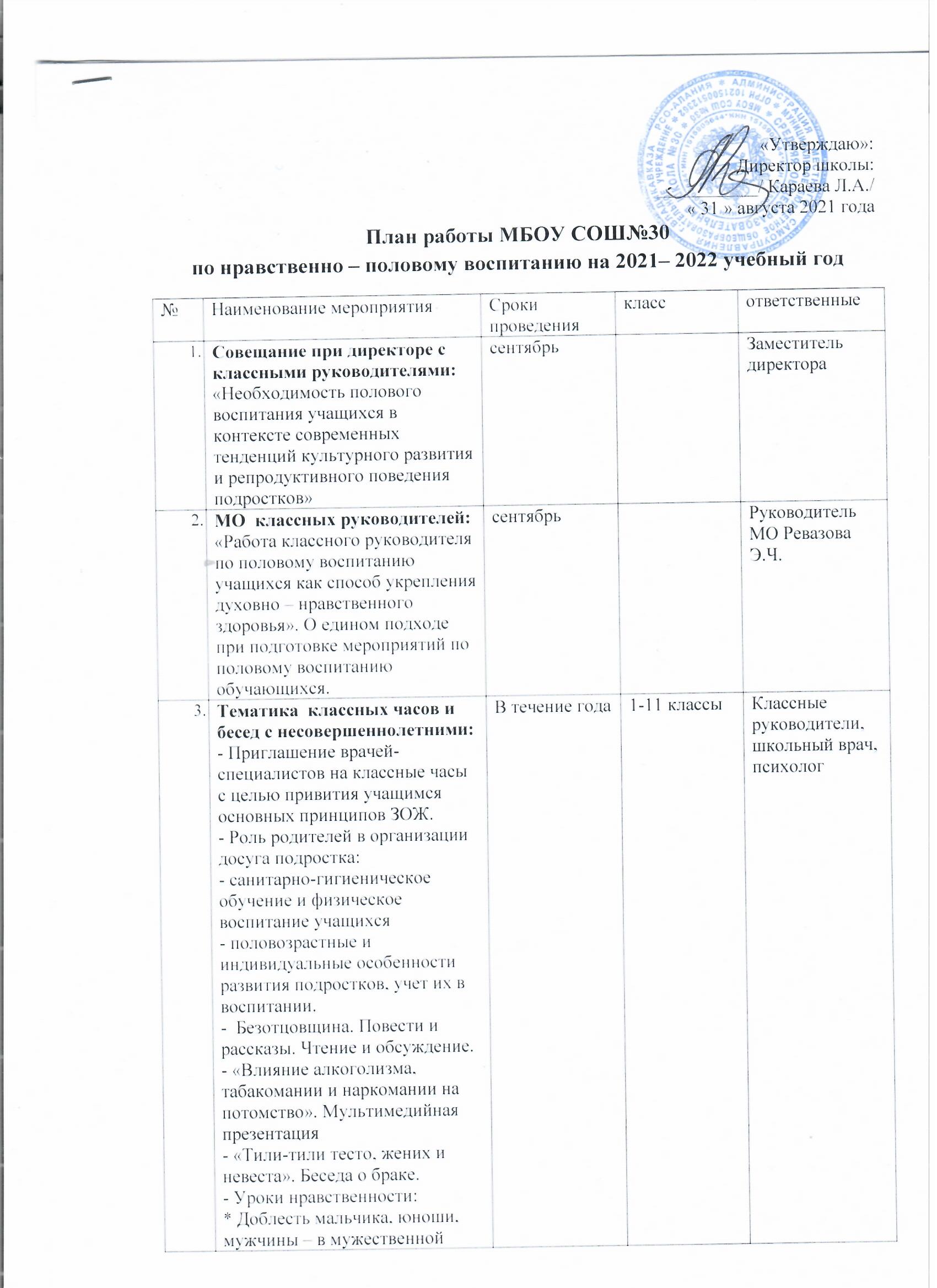 4Круглый стол «Вопрос, который нужно задать»9-11 классымайКлассные руководители, администрация  школы, медспециалисты5Общешкольное родительское собрание «Весы воспитания»: Половое воспитание учащихся, как способ укрепления духовно-нравственного здоровья».«Уголовная и административная ответственность за участие несовершеннолетних в противоправных действиях антиобщественной направленности»январьАдминистрация школы